Об определении специальных мест для размещения предвыборных печатных агитационных материалов при проведении выборов депутатов Государственного Собрания – Курултая Республики Башкортостан шестого созыва 09 сентября 2018 годаВ соответствии с п. 7, 8, 10 ст. 54 Федерального закона от 12.06.2002 N 67-ФЗ «Об основных гарантиях избирательных прав и права на участие в референдуме граждан Российской Федерации», п. 8, 9, 11 ст. 67 Кодекса о выборах Республики Башкортостан администрация сельского поселения Бельский сельсовет муниципального района Гафурийский район Республики БашкортостанПОСТАНОВЛЯЕТ:Утвердить перечень специальных мест для размещения предвыборных печатных агитационных материалов при проведении выборов депутатов Государственного Собрания – Курултая Республики Башкортостан шестого созыва 09 сентября 2018 года на территории сельского поселения согласно приложению.Агитационные материалы на иных здания, сооружения, объектах и помещениях могут вывешиваться (расклеиваться, размещаться) с согласия и на условиях собственников, владельцев указанных объектов.Запрещается вывешивать (расклеивать, размещать) агитационные материалы на памятниках, обелисках, зданиях, сооружениях и в помещениях, имеющих историческую, культурную и архитектурную ценность, а также в зданиях и помещениях избирательных комиссий, в помещениях для голосования и на расстоянии менее 50 метров от входа в них. Настоящее постановление обнародовать на информационных стендах и разместить  на официальном сайте сельского поселения.    И.о. главы  сельского поселения                                                Г.Р.АбсаттароваПриложение к постановлению администрации сельского поселения  Бельский сельсовет МР Гафурийский район РБот «03»  августа  2018 г. № 41ПЕРЕЧЕНЬспециальных мест для размещения предвыборных печатных агитационных материалов при проведении выборов депутатов Государственного Собрания – Курултая Республики Башкортостан шестого созыва 09 сентября 2018 годана территориисельского поселения Бельский сельсовет МР Гафурийский район РББАШ?ОРТОСТАН РЕСПУБЛИКА№Ы;АФУРИ РАЙОНЫ МУНИЦИПАЛЬ РАЙОНЫНЫ*БЕЛЬСКИЙ АУЫЛСОВЕТЫ АУЫЛ БИЛ"М"№Е           ХАКИМИ"ТЕБАШ?ОРТОСТАН РЕСПУБЛИКА№Ы;АФУРИ РАЙОНЫ МУНИЦИПАЛЬ РАЙОНЫНЫ*БЕЛЬСКИЙ АУЫЛСОВЕТЫ АУЫЛ БИЛ"М"№Е           ХАКИМИ"ТЕ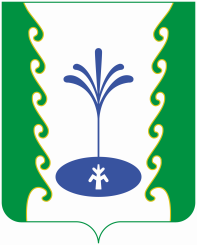 АДМИНИСТРАЦИЯСЕЛЬСКОГО ПОСЕЛЕНИЯБЕЛЬСКИЙ СЕЛЬСОВЕТМУНИЦИПАЛЬНОГО РАЙОНА ГАФУРИЙСКИЙ РАЙОНРЕСПУБЛИКИ БАШКОРТОСТАНАДМИНИСТРАЦИЯСЕЛЬСКОГО ПОСЕЛЕНИЯБЕЛЬСКИЙ СЕЛЬСОВЕТМУНИЦИПАЛЬНОГО РАЙОНА ГАФУРИЙСКИЙ РАЙОНРЕСПУБЛИКИ БАШКОРТОСТАН?АРАРПОСТАНОВЛЕНИЕ03 август 2018 й.№4103 августа  2018 г.Nп/пНаименование и адрес объекта, около    которого (в котором) находится место для размещения  материаловМесто дляразмещенияматериалов1с.Инзелга, ул.Молодежная, 12 (возле ФАП)информационный стенд для размещения объявлений.2д.Кутлугуза, ул.Школьная, 1а (здание школы)информационный стенд для размещения объявлений.3с.Инзелга, ул.Школьная, 24а (здание администрации сельского поселения)информационный стенд для размещения объявлений.4д.Цапаловка, ул. Озерная, 31 (информационный стенд)информационный стенд для размещения объявлений.